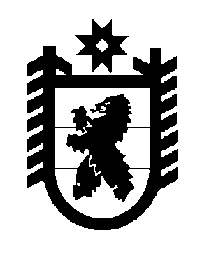 Российская Федерация Республика Карелия    ПРАВИТЕЛЬСТВО РЕСПУБЛИКИ КАРЕЛИЯРАСПОРЯЖЕНИЕот  22 февраля 2017 года № 104р-Пг. Петрозаводск 	1. Одобрить Соглашение между Федеральным агентством по туризму и Правительством Республики Карелия о предоставлении в 2017 году субсидии из федерального бюджета бюджету Республики Карелия на реализацию мероприятий федеральной целевой программы «Развитие внутреннего и въездного туризма в Российской Федерации (2011 – 2018 годы)» 
(далее – Соглашение).2. Определить Министерство культуры Республики Карелия органом, уполномоченным на выполнение условий Соглашения. Временно исполняющий обязанности
 Главы Республики Карелия                                                   А.О. Парфенчиков